УКРАЇНАЖИТОМИРСЬКА ОБЛАСТЬНОВОГРАД-ВОЛИНСЬКА МІСЬКА РАДА РІШЕННЯ     двадцять перша сесія                                                                сьомого скликання                                від 19.04.2018   № 491Про  затвердження передавального акту та Статуту комунального некомерційного підприємства «Центр первинної        медико – санітарної допомоги міста  Новограда - Волинського»        Керуючись статтею 25, пунктом 30 частини першої статті 26, статтею 60 Закону України «Про місцеве самоврядування  в Україні», Законом України «Основи законодавства України про охорону здоров’я», враховуючи рішення міської ради від 16.02.2018 р. № 440 «Про реорганізацію комунального закладу «Центр первинної медико-санітарної допомоги міста Новограда-Волинського» шляхом перетворення в комунальне некомерційне підприємство «Центр первинної медико-санітарної допомоги міста Новограда-Волинського», міська радаВИРІШИЛА:     1. Затвердити:     1.1.Передавальний акт балансових рахунків, матеріальних цінностей та активів комунального закладу «Центр первинної медико-санітарної               допомоги міста Новограда-Волинського» до правонаступника – комунального некомерційного підприємства «Центр первинної                 медико-санітарної допомоги міста Новограда-Волинського» (додаток 1).      1.2.Статут комунального некомерційного підприємства «Центр  первинної медико-санітарної допомоги міста Новограда-Волинського» (додаток 2).      2.Голові комісії з реорганізації Комунального закладу «Центр первинної медико-санітарної допомоги міста Новограда-Волинського» Вошко І.В. забезпечити державну реєстрацію юридичної особи згідно вимог чинного законодавства.      3.Контроль за виконанням цього рішення покласти на постійну комісію міської ради з питань соціальної політики, охорони здоров’я, освіти, культури та спорту (Федорчук В.Г.), першого заступника міського голови       Колотова С.Ю. Міський голова                                                                         В.Л. Весельський                                                                      Додаток №1                                                                     до рішення міської ради                                                                      від 19.04.2018  № 491ПЕРЕДАВАЛЬНИЙ  АКТ  БАЛАНСОВИХ  РАХУНКІВ, МАТЕРІАЛЬНИХ ЦІННОСТЕЙ   ТА  АКТИВІВ   Комунального закладу «Центр первинної медико-санітарної допомоги міста Новограда-Волинського» до правонаступника  Комунального  некомерційного підприємства «Центр первинної медико-санітарної допомоги міста Новограда-Волинського» Ми, що нижче підписалися, члени комісії з реорганізації     комунального закладу «Центр первинної медико-санітарної допомоги міста Новограда-Волинського»  створеної згідно  до рішення  двадцятої сесії  сьомого скликання Новоград-Волинської міської ради   від 16.02.2018 року  № 440  « Про реорганізацію комунального закладу «Центр первинної медико-санітарної допомоги міста Новограда-Волинського»  шляхом перетворення в Комунальне некомерційне підприємство «Центр первинної медико-санітарної допомоги міста Новограда-Волинського» у складі:Голова Комісії: керуючись   статтею   107   Цивільного кодексу  України , склали цей акт про те, що всі зобов'язання  комунального закладу «Центр первинної медико-санітарної допомоги міста Новограда-Волинського»   перед кредиторами ,  усі права та  обов’язки , а також  всі  активи  і пасиви  комунального закладу «Центр первинної медико-санітарної допомоги міста Новограда-Волинського»  шляхом   перетворення  переходять  до   правонаступника -  Комунального некомерційного підприємства «Центр первинної медико-санітарної допомоги міста Новограда-Волинського»,  а саме:БАЛАНССтаном на 01 квітня 2018р.Розшифрування позабалансових рахунківПримітка:       Додатки №1, №2, №3, №4, №5, №6, №7, №8, № 9, №10, №11, №12, №13, №14, № 15  до передавального акта   додаються ;   	Крім того, до правонаступника – Комунального некомерційного підприємства «Центр первинної медико-санітарної допомоги                            міста Новограда-Волинського», передається організаційно-розпорядча документація, яка велась в  комунальному закладі «Центр первинної медико-санітарної допомоги міста Новограда-Волинського», а саме бухгалтерські                 та податкові документи в папках :Описання документівКомісією з припинення юридичної особи вчинено всі передбачені законодавством дії стосовно порядку реорганізації комунального закладу «Центр первинної медико-санітарної допомоги міста Новограда-Волинського» шляхом перетворення в комунальне некомерційне підприємство «Центр первинної медико-санітарної допомоги міста Новограда-Волинського»Голова Комісії :                                          Вошко І.В.Члени комісії :                                            Андрощук А.І. 	                                                                                                                                     Гнесюк І.В.                                                              Дутчак Л.Р.                                                              Ковальчук С.К.                                                              Кравчук М.В.                                                              Сімак С.І.                                                              Скуратівський  В.Є.                                                                       Скуратівська Ж.П.                                                                        Павловський М.С.                                                                        Попроцька Л.С.                                                                        Федорчук В.Г. Секретар міської ради                                                               О.А. ПономаренкоДодаток  №1                                                                                                                                                                    до передавального акта  Основні засобиГолова Комісії :                                          Вошко І.В.Члени комісії :                                            Андрощук А.І. 	                                                                                                                                     Гнесюк І.В.                                                              Дутчак Л.Р.                                                              Ковальчук С.К.                                                              Кравчук М.В.                                                              Сімак С.І.                                                              Скуратівський  В.Є.                                                                       Скуратівська Ж.П.                                                                        Павловський М.С.                                                                        Попроцька Л.С.                                                                        Федорчук В.Г. Додаток  №2                                                                                                                                                                    до передавального акта Незавершені капітальні інвестиціїГолова Комісії :                                          Вошко І.В.Члени комісії :                                            Андрощук А.І. 	                                                                                                                                     Гнесюк І.В.                                                              Дутчак Л.Р.                                                              Ковальчук С.К.                                                              Кравчук М.В.                                                              Сімак С.І.                                                              Скуратівський  В.Є.                                                                       Скуратівська Ж.П.                                                                        Павловський М.С.                                                                        Попроцька Л.С.                                                                        Федорчук В.Г.               Додаток  №3                                                                                    до передавального акта ЗапасиГолова Комісії :                                          Вошко І.В.Члени комісії :                                            Андрощук А.І. 	                                                                                                                                     Гнесюк І.В.                                                              Дутчак Л.Р.                                                              Ковальчук С.К.                                                              Кравчук М.В.                                                              Сімак С.І.                                                              Скуратівський  В.Є.                                                                       Скуратівська Ж.П.                                                                        Павловський М.С.                                                                        Попроцька Л.С.                                                                        Федорчук В.Г.               Додаток  №4                                                                                     до передавального акта Поточна дебіторська заборгованість за виданими авансамиГолова Комісії :                                          Вошко І.В.Члени комісії :                                            Андрощук А.І. 	                                                                                                                                     Гнесюк І.В.                                                              Дутчак Л.Р.                                                              Ковальчук С.К.                                                              Кравчук М.В.                                                              Сімак С.І.                                                              Скуратівський  В.Є.                                                                       Скуратівська Ж.П.                                                                        Павловський М.С.                                                                        Попроцька Л.С.                                                                        Федорчук В.Г.                                                        Додаток  №5                                                                                        до передавального актаРеєстр про залишки коштів спеціального фонду місцевого бюджету на реєстраційних (спеціальних реєстраційних), інших рахунках, відкритих в органах Державної казначейської служби України, та поточних рахунках, відкритих в установах банків станом на  01 квітня 2018 року.Голова Комісії :                                          Вошко І.В.Члени комісії :                                            Андрощук А.І. 	                                                                                                                                     Гнесюк І.В.                                                              Дутчак Л.Р.                                                              Ковальчук С.К.                                                              Кравчук М.В.                                                              Сімак С.І.                                                              Скуратівський  В.Є.                                                                       Скуратівська Ж.П.                                                                        Павловський М.С.                                                                        Попроцька Л.С.                                                                        Федорчук В.Г.      Додаток  № 6                                                                                        до передавального актаВнесений капіталГолова Комісії :                                          Вошко І.В.Члени комісії :                                            Андрощук А.І. 	                                                                                                                                     Гнесюк І.В.                                                              Дутчак Л.Р.                                                              Ковальчук С.К.                                                              Кравчук М.В.                                                              Сімак С.І.                                                              Скуратівський  В.Є.                                                                       Скуратівська Ж.П.                                                                        Павловський М.С.                                                                        Попроцька Л.С.                                                                        Федорчук В.Г.                                                                                                       Додаток № 7                                                                                         до передавального актаФінансовий результатГолова Комісії :                                          Вошко І.В.Члени комісії :                                            Андрощук А.І. 	                                                                                                                                     Гнесюк І.В.                                                              Дутчак Л.Р.                                                              Ковальчук С.К.                                                              Кравчук М.В.                                                              Сімак С.І.                                                              Скуратівський  В.Є.                                                                       Скуратівська Ж.П.                                                                        Павловський М.С.                                                                        Попроцька Л.С.                                                                        Федорчук В.Г.                                                             Додаток №8                                                                                         до передавального актаЦільове фінансування Голова Комісії :                                          Вошко І.В.Члени комісії :                                            Андрощук А.І. 	                                                                                                                                     Гнесюк І.В.                                                              Дутчак Л.Р.                                                              Ковальчук С.К.                                                              Кравчук М.В.                                                              Сімак С.І.                                                              Скуратівський  В.Є.                                                                       Скуратівська Ж.П.                                                                        Павловський М.С.                                                                        Попроцька Л.С.                                                                        Федорчук В.Г.              Додаток № 9                                                                                            до передавального актаПоточні зобов’язаннями за платежами до бюджетуГолова Комісії :                                          Вошко І.В.Члени комісії :                                            Андрощук А.І. 	                                                                                                                                     Гнесюк І.В.                                                              Дутчак Л.Р.                                                              Ковальчук С.К.                                                              Кравчук М.В.                                                              Сімак С.І.                                                              Скуратівський  В.Є.                                                                       Скуратівська Ж.П.                                                                        Павловський М.С.                                                                        Попроцька Л.С.                                                                        Федорчук В.Г.                                                                             Додаток №10                                                                                           до передавального актаПоточні зобов’язаннями за розрахунками з оплати праціГолова Комісії :                                          Вошко І.В.Члени комісії :                                            Андрощук А.І. 	                                                                                                                                     Гнесюк І.В.                                                              Дутчак Л.Р.                                                              Ковальчук С.К.                                                              Кравчук М.В.                                                              Сімак С.І.                                                              Скуратівський  В.Є.                                                                       Скуратівська Ж.П.                                                                        Павловський М.С.                                                                        Попроцька Л.С.                                                                        Федорчук В.Г. Додаток №11                                                                                            до передавального актаПоточні зобов’язаннями за розрахунками їз соціального страхуванняГолова Комісії :                                          Вошко І.В.Члени комісії :                                            Андрощук А.І. 	                                                                                                                                     Гнесюк І.В.                                                              Дутчак Л.Р.                                                              Ковальчук С.К.                                                              Кравчук М.В.                                                              Сімак С.І.                                                              Скуратівський  В.Є.                                                                       Скуратівська Ж.П.                                                                        Павловський М.С.                                                                        Попроцька Л.С.                                                                        Федорчук В.Г.                                                                                                                   Додаток №12                                                                                           до передавального актаПоточні зобов’язання за внутрішніми розрахункамиГолова Комісії :                                          Вошко І.В.Члени комісії :                                            Андрощук А.І. 	                                                                                                                                     Гнесюк І.В.                                                              Дутчак Л.Р.                                                              Ковальчук С.К.                                                              Кравчук М.В.                                                              Сімак С.І.                                                              Скуратівський  В.Є.                                                                       Скуратівська Ж.П.                                                                        Павловський М.С.                                                                        Попроцька Л.С.                                                                        Федорчук В.Г.        Додаток  №13                                                                                        до передавального актаНа позабалансових рахунках установи обліковуються:-         невідшкодовані нестачі і втрати від псування цінностей розпорядників бюджетних коштів, а саме 9872,00 грн – 13.07.2015р. був факт крадіжки майна (кардіограф, комп’ютер, електроплитка) з приміщення АЗПСМ № 2.По факту крадіжки проводиться досудове розслідування. Голова Комісії :                                          Вошко І.В.Члени комісії :                                            Андрощук А.І. 	                                                                                                                                     Гнесюк І.В.                                                              Дутчак Л.Р.                                                              Ковальчук С.К.                                                              Кравчук М.В.                                                              Сімак С.І.                                                              Скуратівський  В.Є.                                                                       Скуратівська Ж.П.                                                                        Павловський М.С.                                                                        Попроцька Л.С.                                                                        Федорчук В.Г.        Додаток  №14                                                                                        до передавального актаІнформація   щодо  діючих  угод   комунального закладу «Центр первинної медико-санітарної допомоги міста Новограда-Волинського»Голова Комісії :                                          Вошко І.В.Члени комісії :                                            Андрощук А.І. 	                                                                                                                                     Гнесюк І.В.                                                              Дутчак Л.Р.                                                              Ковальчук С.К.                                                              Кравчук М.В.                                                              Сімак С.І.                                                              Скуратівський  В.Є.                                                                       Скуратівська Ж.П.                                                                        Павловський М.С.                                                                        Попроцька Л.С.                                                                        Федорчук В.Г.                                                Додаток  № 15                                                                                        до передавального актаЗалишки по субрахункам станом на 01.04.2018р.Голова Комісії :                                          Вошко І.В.Члени комісії :                                            Андрощук А.І. 	                                                                                                                                     Гнесюк І.В.                                                              Дутчак Л.Р.                                                              Ковальчук С.К.                                                              Кравчук М.В.                                                              Сімак С.І.                                                              Скуратівський  В.Є.                                                                       Скуратівська Ж.П.                                                                        Павловський М.С.                                                                        Попроцька Л.С.                                                                        Федорчук В.Г. Додаток № 2  до рішення  міської ради                                                                                  від 19.04.2018 №  491Статуткомунальногонекомерційного підприємства«Центр первинної медико – санітарної допомоги міста Новограда – Волинського»20181. ЗАГАЛЬНІ ПОЛОЖЕННЯ1.1. КОМУНАЛЬНЕ НЕКОМЕРЦІЙНЕ ПІДПРИЄМСТВО «Центр первинної медико-санітарної допомоги міста Новограда-Волинського»   (надалі – Підприємство) є закладом охорони здоров’я – комунальним унітарним некомерційним підприємством, що надає медичну допомогу будь-яким особам в порядку та на умовах, встановлених законодавством України та цим Статутом, а також вживає заходів із профілактики захворювань населення та підтримання громадського здоров’я.1.2. Підприємство створене за рішенням  Новоград-Волинської міської ради  (надалі– Засновник) від 19. 04. 2018 року  №      шляхом перетворення   комунального  закладу  «Центр первинної медико-санітарної допомоги міста Новограда-Волинського» Новоград-Волинської міської  ради  Житомирської області у комунальне некомерційне підприємство.Майно підприємства є власністю територіальної громади міста Новограда-Волинського Житомирської області.Підприємство є правонаступником усього майна, всіх прав та обов’язків комунального   закладу  «Центр первинної медико-санітарної допомоги  міста Новограда-Волинського» Новоград-Волинської міської ради Житомирської області. 1.3. Підприємство створене на базі майна Новоград-Волинської міської ради Житомирської області. 1.4. Засновником, Власником та органом управління майном Підприємства є територіальна  громада  міста Новограда-Волинського Житомирської області в особі  Новоград-Волинської міської  ради (надалі –Засновник). Підприємство є підпорядкованим, підзвітним та підконтрольним Засновнику.1.5. Підприємство здійснює господарську некомерційну діяльність, спрямовану на досягнення соціальних та інших результатів без мети одержання прибутку.1.6. Забороняється розподіл отриманих доходів (прибутків) Підприємства або їх частини серед засновників (учасників), працівників комунального некомерційного підприємства (крім оплати їхньої праці, нарахування єдиного соціального внеску), членів органів управління та інших пов’язаних з ними осіб.1.7. Не вважається розподілом доходів Підприємства, в розумінні п. 1.6 Статуту, використання Підприємством власних доходів (прибутків) виключно для фінансування видатків на утримання такої неприбуткової організації, реалізації мети (цілей, завдань) та напрямів діяльності, визначених Статутом.1.8. Підприємство у своїй діяльності керується Конституцією України, Господарським та Цивільним Кодексами України, законами України, постановами Верховної Ради України, актами Президента України та Кабінету Міністрів України, загальнообов’язковими для всіх закладів охорони здоров’я наказами та інструкціями Міністерства охорони здоров’я України, загальнообов’язковими нормативними актами інших центральних органів виконавчої влади,  рішеннями місцевих органів виконавчої влади,  рішенням міської ради, та її виконавчого комітету.2. НАЙМЕНУВАННЯ ТА МІСЦЕЗНАХОДЖЕННЯ2.1. Найменування:2.1.1. Повне найменування Підприємства – комунальне некомерційне  підприємство «Центр первинної медико-санітарної допомоги міста Новограда-Волинського» Новоград-Волинської міської  ради;2.1.2. Скорочене найменування Підприємства: – КНП «ЦПМСД м.Новограда-Волинського». 2.2. Місцезнаходження Підприємства:  11700, Житомирська область,  місто Новоград-Волинський, вулиця Наталії Оржевської,13. 3. МЕТА ТА ПРЕДМЕТ ДІЯЛЬНОСТІ3.1. Основною метою створення Підприємства є надання первинної медичної допомоги та здійснення управління медичним обслуговуванням населення, що постійно проживає (перебуває) на території  міста Новограда-Волинського  Житомирської області, але не обмежуючись вказаними населеними пунктами, а також вжиття заходів з профілактики захворювань населення та підтримки громадського здоров’я.3.2. Відповідно до поставленої мети предметом діяльності Підприємства є здійснення таких видів медичних послуг, а саме:- медична практика з надання первинної та інших видів медичної допомоги населенню;- забезпечення права громадян на вільний вибір лікаря з надання первинної медичної допомоги у визначеному законодавством порядку;- організація надання первинної медичної допомоги у визначеному законодавством порядку, в тому числі надання невідкладної медичної допомоги в разі гострого розладу фізичного чи психічного здоров’я пацієнтам, які не потребують екстреної, вторинної (спеціалізованої) або третинної (високоспеціалізованої) медичної допомоги;-   проведення профілактичних щеплень;- планування, організація, участь та контроль за проведенням профілактичних оглядів,  здійснення профілактичних заходів, у тому числі безперервне відстеження стану здоров’я пацієнта з метою своєчасної профілактики, діагностики та забезпечення лікування хвороб, травм, отруєнь, патологічних, фізіологічних (під час вагітності) станів;- консультації щодо профілактики, діагностики, лікування хвороб, травм, отруєнь, патологічних, фізіологічних (під час вагітності) станів, а також щодо ведення здорового способу життя;взаємодія з суб’єктами надання вторинної (спеціалізованої) та третинної (високоспеціалізованої) медичної допомоги з метою своєчасного діагностування та забезпечення дієвого лікування хвороб, травм, отруєнь, патологічних, фізіологічних (під час вагітності) станів з урахуванням особливостей стану здоров’я пацієнта;організація відбору та спрямування хворих на консультацію та лікування до закладів охорони здоров’я та установ, що надають вторинну (спеціалізовану) та третинну (високоспеціалізовану) медичну допомогу, а також відбору хворих на санаторно-курортне лікування та реабілітацію у визначеному законодавством порядку;забезпечення дотримання міжнародних принципів доказової медицини та галузевих стандартів у сфері охорони здоров’я;упровадження нових форм та методів профілактики, діагностики, лікування та реабілітації захворювань та станів;проведення експертизи тимчасової непрацездатності та контролю за видачею листків непрацездатності;направлення на медико-соціальну експертизу осіб зі стійкою втратою працездатності;участь у проведенні інформаційної та освітньо-роз’яснювальної роботи серед населення щодо формування здорового способу життя;участь у державних та регіональних програмах щодо організації пільгового забезпечення лікарськими засобами населення у визначеному законодавством порядку та відповідно до фінансового бюджетного забезпечення галузі охорони здоров’я;участь у державних та регіональних програмах щодо скринінгових обстежень, профілактики, діагностики та лікування окремих захворювань у порядку визначеному відповідними програмами та законодавством;- участь у визначенні проблемних питань надання первинної медичної допомоги у  місті Новограді-Волинському  та шляхів їх вирішення;-  надання рекомендацій  відділу з питань охорони здоров’я та медичного забезпечення  щодо розробки планів розвитку первинної медико-санітарної допомоги  міста  Новограда-Волинського; Медична практика:- визначення потреби структурних підрозділів Підприємства та населення у лікарських засобах, виробах медичного призначення, медичному обладнанні та транспортних засобах для забезпечення населення доступною, своєчасною та якісною медичною допомогою;- моніторинг забезпечення та раціональне використання лікарських засобів, виробів медичного призначення, медичного обладнання та транспортних засобів;- забезпечення підготовки, перепідготовки та підвищення кваліфікації працівників Підприємства;- залучення медичних працівників для надання первинної медико-санітарної допомоги, в тому числі залучення лікарів, що працюють як фізичні особи – підприємці за цивільно-правовими договорами;- закупівля, зберігання та використання ресурсів, необхідних для надання медичних послуг, зокрема лікарських засобів, обладнання та інвентарю;- координація діяльності лікарів із надання первинної медичної допомоги з іншими суб’єктами надання медичної допомоги, зокрема закладами вторинної та третинної медичної допомоги, санаторіями, а також з іншими службами, що опікуються добробутом населення, зокрема соціальною службою, та правоохоронними органами;- надання платних послуг із медичного обслуговування населення відповідно до чинного законодавства України;- надання елементів паліативної допомоги пацієнтам на останніх стадіях перебігу невиліковних захворювань, яка включає комплекс заходів, спрямованих на полегшення фізичних та емоційних страждань пацієнтів, моральну підтримку членів їх сімей;- надання будь-яких послуг іншим суб’єктам господарювання, що надають первинну медичну допомогу на території міста Новограда-Волинського;- організація та проведення  науково-практичних конференцій, наукових форумів, круглих столів, семінарів тощо;- інші функції, що випливають із покладених на Підприємство завдань.3.3. Підприємство може бути клінічною базою вищих медичних навчальних закладів усіх рівнів акредитації та закладів післядипломної освіти. 4. ПРАВОВИЙ СТАТУС4.1. Підприємство є юридичною особою публічного права. Права та обов’язки юридичної особи Підприємство набуває з дня його державної реєстрації.4.2. Підприємство користується закріпленим за ним комунальним майном, що є власністю територіальної громади міста Новограда-Волинського на  праві оперативного управління.4.3. Підприємство здійснює некомерційну господарську діяльність, організовує свою діяльність відповідно до фінансового плану, затвердженого Засновником, самостійно організовує виробництво продукції (робіт, послуг) і реалізує її за цінами (тарифами), що визначаються в порядку, встановленому законодавством.4.4. Збитки, завдані Підприємству внаслідок виконання рішень органів державної влади чи органів місцевого самоврядування, які було визнано судом неконституційними або недійсними, підлягають відшкодуванню зазначеними органами добровільно або за рішенням суду.4.5. Для здійснення господарської некомерційної діяльності Підприємство залучає і використовує матеріально-технічні, фінансові, трудові та інші види ресурсів, використання яких не заборонено законодавством.4.6. Підприємство має самостійний баланс, рахунки в Державному казначействі України, установах банків, круглу печатку зі своїм найменуванням, штампи, а також бланки з власними реквізитами.4.7. Підприємство має право укладати угоди (договори), набувати майнових та особистих немайнових прав, нести обов’язки, бути особою, яка бере участь у справі, що розглядається в судах України, міжнародних та третейських судах.4.8. Підприємство за згодою з Засновником  визначає свою організаційну структуру, встановлює чисельність і затверджує штатний розпис.4.9. Підприємство надає медичні послуги на підставі ліцензії на медичну практику. Підприємство має право здійснювати лише ті види медичної практики, які дозволені органом ліцензування при видачі ліцензії на медичну практику.5. СТАТУТНИЙ КАПІТАЛ МАЙНО ТА ФІНАНСУВАННЯ5.1. Майно Підприємства є комунальною власністю і закріплюється за ним на праві оперативного управління. Майно Підприємства становлять необоротні та оборотні активи, основні засоби та грошові кошти, а також інші цінності, передані йому Засновником, вартість яких відображається у самостійному балансі Підприємства.5.2. Підприємство не має право відчужувати або іншим способом розпоряджатись закріпленим за ним майном, що належить до основних фондів без попередньої згоди Засновника. Підприємство не має права безоплатно передавати належне йому майно третім особам (юридичним чи фізичним особам) крім випадків, прямо передбачених законодавством. Усі питання, які стосуються відмови від права на земельну ділянку, що знаходиться на балансі Підприємства або її відчуження, вирішуються виключно Засновником.5.3. Джерелами формування майна та коштів Підприємства є:5.3.1. Комунальне майно, передане Підприємству відповідно до рішення про його створення;5.3.2. Кошти міського бюджету(Бюджетні кошти );5.3.3. Власні надходження Підприємства: кошти від здачі в оренду (зі згоди Засновника) майна, закріпленого на праві оперативного управління; кошти та інше майно, одержані від реалізації продукції (робіт, послуг);5.3.4. Цільові кошти;5.3.5. Кошти, отримані за договорами з центральним органом виконавчої влади, що реалізує державну політику у сфері державних фінансових гарантій медичного обслуговування населення;5.3.6. Кредити банків;5.3.7. Майно, придбане у інших юридичних або фізичних осіб;5.3.8. Майно, що надходить безоплатно або у вигляді безповоротної фінансової допомоги чи добровільних благодійних внесків, пожертвувань юридичних і фізичних осіб; надходження коштів на виконання програм соціально-економічного розвитку міста Новограда-Волинського та  програм розвитку медичної галузі;5.3.9. Майно та кошти, отримані з інших джерел, не заборонених чинним законодавством України;5.3.10. Інші джерела, не заборонені законодавством.Вилучення майна Підприємства може мати місце лише у випадках, передбачених чиним законодавством України.5.4. Статутний капітал Підприємства становить: 6 млн. 440 тис. 685 грн.5.5. Підприємство може одержувати кредити для виконання статутних завдань під гарантію Засновника.5.6. Підприємство має право надавати в оренду майно, закріплене за ним на праві оперативного управління, юридичними та фізичними особами відповідно до чинного законодавства України та локальних нормативних актів органів місцевого самоврядування.5.7. Підприємство самостійно здійснює оперативний, бухгалтерський облік, веде статистичну, бухгалтерську та медичну звітність і подає її органам, уповноваженим здійснювати контроль за відповідними напрямами діяльності Підприємства у визначеному законодавством порядку.5.8. Власні надходження Підприємства використовуються відповідно до чинного законодавства України.6. ПРАВА ТА ОБОВ’ЯЗКИ6.1. Підприємство має право:6.1.1. Звертатися у порядку, передбаченому законодавством, до центральних та місцевих органів виконавчої влади, органів місцевого самоврядування, а також підприємств і організацій, незалежно від форм власності та підпорядкування, для отримання інформації та матеріалів, необхідних для виконання покладених на Підприємство завдань.6.1.2. Самостійно планувати, організовувати і здійснювати свою статутну діяльність, визначати основні напрямки свого розвитку відповідно до своїх завдань і цілей, у тому числі спрямовувати отримані від господарської діяльності кошти на утримання Підприємства та його матеріально-технічне забезпечення.6.1.3. Укладати господарські угоди з підприємствами, установами, організаціями незалежно від форм власності та підпорядкування, а також фізичними особами відповідно до законодавства. Здійснювати співробітництво з іноземними організаціями відповідно до законодавства.6.1.4. Самостійно визначати напрямки використання грошових коштів у порядку, визначеному чинним законодавством України, враховуючи норми Статуту.6.1.5. Здійснювати власне будівництво, реконструкцію, капітальний та поточний ремонт основних фондів у визначеному законодавством порядку.6.1.6. Залучати підприємства, установи та організації для реалізації своїх статутних завдань у визначеному законодавством порядку.6.1.7. Співпрацювати з іншими закладами охорони здоров’я, науковими установами та фізичними особами-підприємцями.6.1.8. Надавати консультативну допомогу з питань, що належать до його компетенції, спеціалістам інших закладів охорони здоров’я за їх запитом.6.1.9. Створювати структурні підрозділи Підприємства відповідно до чинного законодавства України.6.1.10. Здійснювати співробітництво з іноземними організаціями відповідно до чинного законодавства.6.1.11. Здійснювати інші права, що не суперечать чинному законодавству.6.2. Підприємство:6.2.1. Створює належні умови для високопродуктивної праці, забезпечує додержання законодавства про працю, правил та норм охорони праці, техніки безпеки, соціального страхування;6.2.2. Здійснює бухгалтерський облік, веде фінансову та статистичну звітність згідно з законодавством.6.3. Обов’язки Підприємства:6.3.1. Керуватись у своїй діяльності Конституцією України, законами України, актами Президента України та Кабінету Міністрів України, нормативно-правовими актами Міністерства охорони здоров’я України, іншими нормативно-правовими актами та цим Статутом.6.3.2. Планувати свою діяльність з метою реалізації єдиної комплексної політики в галузі охорони здоров’я в  місті Новограді-Волинському .6.3.3. Створювати для працівників належні і безпечні умови праці, забезпечувати додержання чинного законодавства України про працю, правил та норм охорони праці, техніки безпеки,соціального страхування.6.3.4. Забезпечувати своєчасну сплату податкових та інших обов’язкових платежів з урахуванням своєї статутної діяльності та відповідно до чинного законодавства України.6.3.5. Розробляти та реалізовувати кадрову політику, контролювати підвищення кваліфікації працівників.6.3.6. Акумулювати власні надходження та витрачати їх з метою забезпечення діяльності Підприємства відповідно до чинного законодавства України та цього Статуту.7. УПРАВЛІННЯ ПІДПРИЄМСТВОМ7.1. Управління Підприємством здійснює  Новоград-Волинська міська  рада (Засновник).7.2.	Поточне керівництво (оперативне управління) Підприємством здійснює керівник Підприємства – Головний лікар (Директор), який призначається на посаду міським головою відповідно до діючого законодавства на підставі укладання письмового контракту  на строк від трьох до п´яти років.    Наглядова рада Підприємства (у разі її утворення) контролює та спрямовує діяльність керівника Підприємства. Порядок утворення Наглядової ради, організація діяльності та ліквідації наглядової ради та її комітетів, порядок призначення членів наглядової ради затверджується рішенням Засновника7.3. Засновник (Власник):7.3.1. Визначає головні напрямки діяльності Підприємства, затверджує плани діяльності та звіти про його виконання;7.3.2. Затверджує Статут Підприємства та зміни до нього;7.3.3. Затверджує фінансовий план Підприємства та контролює його виконання;7.3.4. Погоджує Підприємству договори про спільну діяльність, за якими використовується нерухоме майно, що перебуває в його оперативному управлінні, кредитні договори та договори застави;7.3.5. Здійснює контроль за ефективністю використання майна, що є власністю територіальної громади міста Новограда-Волинського та закріплене за Підприємством на праві оперативного управління;7.3.6. Приймає рішення про реорганізацію та ліквідацію Підприємства, призначає ліквідаційну комісію, комісію з припинення, затверджує ліквідаційний баланс;7.4. Головний лікар ( Директор) Підприємства:7.4.1. Діє без довіреності від імені Підприємства, представляє його інтереси в органах державної влади і органах місцевого самоврядування, інших органах, у відносинах з іншими юридичними та фізичними особами, підписує від його імені документи та видає довіреності і делегує право підпису документів іншим посадовим особам Підприємства, укладає договори, відкриває в органах Державної казначейської служби України та установах банків поточні та інші рахунки;7.4.2. Самостійно вирішує питання діяльності Підприємства за винятком тих, що віднесені законодавством та цим Статутом до компетенції Засновника;7.4.3. Організовує роботу Підприємства щодо надання населенню медичної допомоги згідно з вимогами нормативно-правових актів;7.4.4. Несе відповідальність за формування та виконання фінансового плану і плану розвитку Підприємства, результати його господарської діяльності, виконання показників ефективності діяльності Підприємства, якість послуг, що надаються Підприємством, використання наданого на праві оперативного управління Підприємству майна спільної власності територіальної  громади міста Новограда-Волинського і доходу згідно з вимогами законодавства, цього Статуту та укладених Підприємством договорів;7.4.5. Користується правом розпорядження майном та коштами Підприємства відповідно до законодавства та цього Статуту. Забезпечує ефективне використання і збереження закріпленого за Підприємством на праві оперативного управління майна;7.4.6. У межах своєї компетенції видає накази та інші акти, дає вказівки, обов’язкові для всіх підрозділів та працівників Підприємства;7.4.7. Забезпечує контроль за веденням та зберіганням медичної та іншої документації;7.4.8. У строки і в порядку, встановленому законодавством, повідомляє відповідні органи про будь-які зміни в даних про Підприємство, внесення яких до Єдиного державного реєстру юридичних осіб, фізичних осіб-підприємців та громадських формувань є обов’язковим;7.4.9. Подає в установленому порядку Засновнику квартальну, річну, фінансову та іншу звітність Підприємства, зокрема щорічно до 01 лютого надає Засновнику бухгалтерську та статистичну звітність, інформацію про рух основних засобів, за запитом Засновника надає звіт про оренду майна, а також інформацію про наявність вільних площ, придатних для надання в оренду;7.4.10. Приймає рішення про прийняття на роботу, звільнення з роботи працівників Підприємства, а також інші, передбачені законодавством про працю рішення в сфері трудових відносин, укладає трудові договори з працівниками Підприємства. Забезпечує раціональний добір кадрів, дотримання працівниками правил внутрішнього трудового розпорядку. Створює умови підвищення фахового і кваліфікаційного рівня працівників згідно із затвердженим в установленому порядку штатним розписом;7.4.11. Забезпечує проведення колективних переговорів, укладення колективного договору в порядку, визначеному законодавством України;7.4.12. Призначає на посаду та звільняє з посади своїх заступників і головного бухгалтера Підприємства. Призначає на посади та звільняє керівників структурних підрозділів, інших працівників;7.4.13. Подає на затвердження Засновнику проект фінансового плану Підприємства та проект змін до статуту Підприємтсва;7.4.14. Забезпечує дотримання на Підприємстві вимог законодавства про охорону праці, санітарно-гігієнічних та протипожежних норм і правил, створення належних умов праці;7.4.15. Вживає заходів до своєчасної та в повному обсязі виплати заробітної плати, а також передбачених законодавством податків, зборів та інших обов’язкових платежів;7.4.16. Затверджує положення про структурні підрозділи Підприємства, інші положення та порядки, що мають системний характер, зокрема:- положення про преміювання працівників за підсумками роботи Підприємства;- порядок надходження і використання коштів, отриманих як благодійні внески, гранти та дарунки;- порядок приймання, зберігання, відпуску та обліку лікарських засобів та медичних виробів;7.4.17. За погодженням із Засновником та відповідно до вимог законодавства має право укладати договори оренди майна  та оплату комунальних послуг на пільговій основі;7.4.18. Вирішує інші питання, віднесені до компетенції Головного лікаря ( Директора)  Підприємства згідно із законодавством, цим Статутом, контрактом між Засновником і  Головним лікарем (Директором)  Підприємства.7.5. Головний лікар ( Директор) Підприємства та головний бухгалтер несуть персональну відповідальність за додержання порядку ведення і достовірність обліку та статистичної звітності у встановленому законодавством порядку.7.6. У разі відсутності  Головного лікаря (Директора) Підприємства або неможливості виконувати свої обов’язки з інших причин, обов’язки виконує заступник Директора чи інша особа згідно з функціональними (посадовими) обов’язками.8. ОРГАНІЗАЦІЙНА СТРУКТУРА ПІДПРИЄМСТВА8.1. Структура Підприємства, порядок внутрішньої організації та сфери діяльності структурних підрозділів Підприємства затверджуються Головним лікарем (Директором)  Підприємства за письмовим погодженням Засновника. 8.2. Функціональні обов’язки та посадові інструкції працівників Підприємства затверджуються Головним лікарем ( Директором) .8.3. Штатну чисельність Підприємства  Головний лікар (Директор) визначає на власний розсуд на підставі фінансового плану Підприємства, погодженого в установленому законодавством та цим Статутом порядку з урахуванням необхідності створення відповідних умов для забезпечення належної доступності та якості медичної допомоги.9. ПОВНОВАЖЕННЯ ТРУДОВОГО КОЛЕКТИВУ9.1. Працівники Підприємства мають право брати участь в управлінні Підприємством через загальні збори трудового колективу,  професійні спілки, які діють у трудовому колективі, інші органи, уповноважені трудовим колективом на представництво, вносити пропозиції щодо поліпшення роботи Підприємства, а також з питань соціально культурного і побутового обслуговування. Представники первинної профспілкової організації, представляють інтереси працівників в органах управління Підприємства відповідно до законодавства. Підприємство зобов’язане створювати умови, які б забезпечували участь працівників у його управлінні.9.2. Трудовий колектив Підприємства складається з усіх працівників, які своєю працею беруть участь у його діяльності на основі трудового договору (контракту, угоди) або інших форм, що регулюють трудові відносини працівника з Підприємством.9.3. До складу органів, через які трудовий колектив реалізує своє право на участь в управлінні Підприємством, не може обиратися Головний лікар (Директор) Підприємства. Повноваження цих органів визначаються законодавством.9.4. Питання щодо поліпшення умов праці, життя і здоров’я, гарантії обов’язкового медичного страхування працівників Підприємства та їх сімей, а також інші питання соціального розвитку вирішуються трудовим колективом відповідно до законодавства, цього Статуту.9.5. Джерелом коштів на оплату праці працівників Підприємства є кошти, отримані в результаті його господарської некомерційної діяльності.9.6. Оплата праці працівників здіснюється в першочерговому порядку. Всі інші платежі здійснюються після виплати зобов'язань по оплаті праці.Форми і системи оплати праці, норми праці, розцінки, тарифні ставки, схеми посадових окладів, умови запровадження та розміри надбавок, доплат, премій, винагород та інших заохочувальних, компенсаційних і гарантійних виплат встановлюються з дотриманням норм і гарантій, передбачених законодавством, Генеральною та Галузевою угодами.Мінімальна заробітна плата працівників не може бути нижчою від встановленого законодавством мінімального розміру заробітної плати.Умови оплати праці та матеріального забезпечення  Головного лікаря (Директора) Підприємства визначаються контрактом.9.7. Працівники Підприємства провадять свою діяльність відповідно до Статуту, посадових інструкцій та правил внутрішнього трудового розпорядку згідно з законодавством.10. КОНТРОЛЬ ТА ПЕРЕВІРКА ДІЯЛЬНОСТІ10.1. Пiдприємство самостійно здiйснює оперативний та бухгалтерський облiк результатiв своєї дiяльностi та веде обробку та облiк персональних даних працiвникiв, а також веде юридичну, фiнансову та кадрову звiтнiсть. Порядок ведення бухгалтерського обліку та облiку персональних даних, статистичної, фiнансової та кадрової звiтностi визначається чиним законодавством України.10.2. Пiдприємство несе вiдповiдальнiсть за своєчасне i достовiрне подання передбачених форм звiтностi вiдповiдним органам.10.3. Контроль за фiнансово-господарською дiяльнiстю Пiдприємства здiйснюють вiдповiднi державнi органи в межах їх повноважень та встановленого чинним законодавством України порядку.10.4. Засновник має право здiйснювати контроль фiнансово-господарської дiяльностi Пiдприємства та контроль за якiстю i обсягом надання медичної допомоги. Пiдприємство подає Засновнику, за його вимогою, бухгалтерський звiт та iншу документацiю, яка стосується фiнансово-господарської, кадрової, медичної дiяльностi.10.5. Контроль якості надання медичної допомоги хворим на Підприємстві здійснюється шляхом експертизи відповідності якості наданої медичної допомоги міжнародним принципам доказової медицини, вимогам галузевим стандартам в сфері охорони здоров’я та законодавству.11. ПРИПИНЕННЯ ДІЯЛЬНОСТІ11.1. Припинення діяльності Підприємства здійснюється шляхом його реорганізації (злиття, приєднання, поділу, перетворення) або ліквідації – за рішенням Засновника, а у випадках, передбачених законодавством України, – за рішенням суду або відповідних органів державної влади.11.2. У разі припинення Підприємства (ліквідації, злиття, поділу, приєднання або перетворення) усі активи Підприємства передаються одній або кільком неприбутковим організаціям відповідного виду або зараховуються до доходу бюджету.11.3. Ліквідація Підприємства здійснюється ліквідаційною комісією, яка утворюється Засновником або за рішенням суду.11.4. Порядок і строки проведення ліквідації, а також строк для пред’явлення вимог кредиторами, що не може бути меншим ніж два місяці з дня опублікування рішення про ліквідацію, визначаються органом, який прийняв рішення про ліквідацію.11.5. Ліквідаційна комісія розміщує у друкованих засобах масової інформації повідомлення про припинення юридичної особи та про порядок і строк заявлення кредиторами вимог до неї, а наявних (відомих) кредиторів повідомляє особисто в письмовій формі у визначені законодавством строки.Одночасно ліквідаційна комісія вживає усіх необхідних заходів зі стягнення дебіторської заборгованості Підприємства.11.6. З моменту призначення ліквідаційної комісії до неї переходять повноваження з управління Підприємством. Ліквідаційна комісія складає ліквідаційний баланс та подає його органу, який призначив ліквідаційну комісію. Достовірність та повнота ліквідаційного балансу повинні бути перевірені в установленому законодавством порядку.Ліквідаційна комісія виступає в суді від імені Підприємства, що ліквідується.11.7. Черговість та порядок задоволення вимог кредиторів визначаються відповідно до законодавства.11.8. Працівникам Підприємства, які звільняються у зв’язку з його реорганізацією чи ліквідацією, гарантується дотримання їх прав та інтересів відповідно до законодавства про працю.11.9. Підприємство є таким, що припинило свою діяльність, із дати внесення до Єдиного державного реєстру запису про державну реєстрацію припинення юридичної особи.11.10. Все, що не передбачено цим Статутом, регулюється законодавством України.12. ПОРЯДОК ВНЕСЕННЯ ЗМІН ДО СТАТУТУ ПІДПРИЄМСТВА12.1. Зміни до цього Статуту вносяться за рішенням Засновника, шляхом викладення Статуту у новій редакції.12.2. Зміни до цього Статуту підлягають обов’язковій державній реєстрації у порядку, встановленому законодавством України.Секретар міської ради                                                               О.А. Пономаренко Вошко Інна Василівнаголовний лікар комунального закладу «Центр первинної медико-санітарної допомоги міста Новограда-Волинського»код платника податків  *Члени комісіїЧлени комісіїАндрощук Аліна Іванівназаступник головного бухгалтера комунального закладу «Центр первинної медико-санітарної допомоги міста Новограда-Волинського» код платника податків  *Гнесюк Інна Вікторівнаголовний бухгалтер комунального закладу «Центр первинної медико-санітарної допомоги міста Новограда-Волинського» код платника податків  *Дутчак Любомир Романовичначальник відділу з питань охорони здоров’я та медичного забезпечення Новоград-Волинської  міської ради код платника податків  *Ковальчук Світлана Костянтинівнаінспектор відділу кадрів комунального закладу «Центр первинної медико-санітарної допомоги міста Новограда-Волинського» код платника податків  *Кравчук Марія Володимирівназавідувач  господарством комунального закладу «Центр первинної медико-санітарної допомоги міста Новограда-Волинського» код платника податків  *Сімак Світлана Іванівназавідувач – лікар загальної практики – сімейний лікар амбулаторії загальної практики - сімейної медицини № 7 комунального закладу «Центр первинної медико-санітарної допомоги міста Новограда-Волинського» код платника податків  *Скуратівський Володимир Євгеновичюрисконсульт комунального закладу «Центр первинної медико-санітарної допомоги міста Новограда-Волинського»  код платника податків  *Скуратівська Жанна Павлівнаголовна медична сестра комунального закладу «Центр первинної медико-санітарної допомоги міста Новограда-Волинського»код платника податків  *Павловський Микола Станіславовичлікар загальної практики – сімейний лікар,депутат Новоград-Волинської міської ради сьомого скликання код платника податків  *Попроцька Людмила Степанівназаступник головного лікаря з медичного обслуговування населення комунального закладу «Центр первинної медико-санітарної допомоги міста Новограда-Волинського» код платника податків  *Федорчук Володимир Григоровичголова постійної комісії Новоград-Волинської міської ради з питань соціальної політики, охорони здоров'я, освіти, культури та спорту код платника податків  *АктивНа кінець звітного періодуДодатки234Основні засоби:6007635-     первісна вартість7401447Додаток № 1     знос1393812Додаток № 1Інвестиційна нерухомість:--     первісна вартість--     знос--Нематеріальні активи:--     первісна вартість--     накопичена амортизація--Незавершені капітальні інвестиції45179Додаток № 2Довгострокові біологічні активи:--     первісна вартість--     знос--Запаси329038Додаток № 3Виробництво--Поточні біологічні активи--Усього за розділом І631852-Довгострокова дебіторська заборгованість--Довгострокові фінансові інвестиції--Поточна дебіторська заборгованість:--     за розрахунками з бюджетом--     за розрахунками за товари, роботи, послуги--     за наданими кредитами--     за виданими авансами539Додаток № 4     за розрахунками із соціального страхування--     за внутрішніми розрахунками--     інша поточна дебіторська заборгованість--Поточні фінансові інвестиції--Грошові кошти та їх еквіваленти  розпорядників бюджетних коштів та державних цільових фондів у:--     національній валюті, у тому числі в:58294-           касі --           казначействі58294Додаток № 5           установах банків--           іноземній валюті--Кошти бюджетів та інших клієнтів на:--     єдиному казначейському рахунку--     рахунках в установах банків, у тому числі:--     в національній валюті--     іноземній валюті--Інші фінансові активи--Усього за розділом ІІ58833-ІІІ. ВИТРАТИ МАЙБУТНІХ ПЕРІОДІВ--БАЛАНС6440685-ПАСИВНа кінець звітного періодуДодаткиВнесений капітал6724660Додаток № 6Капітал у дооцінках--Фінансовий результат -1326162Додаток № 7Капітал у підприємствах--Резерви --Цільове фінансування45179Додаток № 8Усього за розділом І5443677-Довгострокові зобов’язання: --     за цінними паперами--     за кредитами--     інші довгострокові зобов’язання --Поточна заборгованість за довгостроковими зобов’язаннями--Поточні зобов’язання:--     за платежами до бюджету135359Додаток № 9     за розрахунками за товари, роботи, послуги--     за кредитами--     за одержаними авансами --     за розрахунками з оплати праці619613Додаток № 10     за розрахунками із соціального страхування144007Додаток № 11     за внутрішніми розрахунками 98029Додаток № 12     інші поточні зобов’язання, з них:--               за цінними паперами--Усього за розділом ІІ997008-ІІІ. ЗАБЕЗПЕЧЕННЯ --ІV. ДОХОДИ МАЙБУТНІХ ПЕРІОДІВ --БАЛАНС6440685-Назва рахунку позабалансового облікуНа кінець звітного періодуДодатки01 «Орендовані основні засоби та нематеріальні активи»--011 «Орендовані основні засоби розпорядників бюджетних коштів»--012 «Орендовані основні засоби державних цільових фондів»--013 «Орендовані нематеріальні активи розпорядників бюджетних коштів»--014 «Орендовані нематеріальні активи державних цільових фондів»--02 «Активи на відповідальному зберіганні»--021 «Активи на відповідальному зберіганні розпорядників бюджетних коштів»--022 «Активи на відповідальному зберіганні державних цільових фондів»--03 «Бюджетні зобов’язання»--031 «Укладені договори (угоди, контракти) розпорядників бюджетних коштів»--032 «Укладені договори (угоди, контракти) державних цільових фондів»--04 «Непередбачені активи»--041 «Непередбачені активи  розпорядників бюджетних коштів»--042 «Непередбачені активи державних цільових фондів»--05 «Непередбачені зобов’язання, гарантії та забезпечення надані»--051 «Гарантії та забезпечення надані розпорядників бюджетних коштів»--052 «Гарантії та забезпечення надані державних цільових фондів»--053 «Непередбачені зобов’язання  розпорядників бюджетних коштів»---054 «Непередбачені зобов’язання державних цільових фондів»--06 «Гарантії та забезпечення отримані»--061 «Гарантії та забезпечення отримані розпорядників бюджетних коштів»--062 «Гарантії та забезпечення отримані державних цільових фондів»--07 «Списані активи»--071 «Списана дебіторська заборгованість розпорядників бюджетних коштів»--072 «Списана дебіторська заборгованість державних цільових фондів»--073 «Невідшкодовані нестачі і втрати від псування цінностей розпорядників бюджетних коштів»9872Додаток № 13074 «Невідшкодовані нестачі і втрати від псування цінностей державних цільових фондів»--08 «Бланки документів суворої звітності»--081 «Бланки документів суворої звітності розпорядників бюджетних коштів»--082 «Бланки документів суворої звітності державних цільових фондів»--09 «Передані (видані) активи відповідно до законодавства»--091 «Передані (видані) активи відповідно до законодавства розпорядників бюджетних коштів»--092 «Передані (видані) активи відповідно до законодавства державних цільових фондів»--Разом--Назва  документівПеріодКількість  папокМеморіальний ордер № 1,2,3,3-а,5,6,8,9,10,13,14,162013-2014рр.14Меморіальний ордер  № 13-а,9,10,14,172015-2018рр.17Оборотна відомість рахунки 103,104,105,106,109,235,238,2212013р –  2017р27Оборотна відомість рахунки 1014,1015,1016,1018,1512/2,1515,1113, 1114,1514,1311,1312Січень-березень 2018р8Інвентаризація 2013-2017 р5Журнал реєстрації шляхових листівавтомобіля2013- 2017 р1Відомості нарахування зносу основних засобів2013-  2018р2Картки та відомості видачі технічних засобів інвалідам2015-2018рр.9Договора матеріальної відповідальності 2013р- 2018р1Опис інвентарних карток основнихзасобів2013р-  2018р1Акти прийому –передачі основнихзасобівЛютий 2013р-березень 2018р2Акти введення в експлуатацію о/з2014-2015рр.1Акт приймання-передачі від ТМОЛютий 2013р1Статистична звітність 2013-2018 р.3Вхідні документи2013- 2018р6Вихідні документи2013-2018р6Штатний розпис 2013- 2018р3Бюджет2013- 2018р6Інформації2013- 2018р6Книга наказів2013 - 2018р1Меморіальний ордер 6,8,8а,10,13,162013-2018рр.78Звіти по медикаментам 2013р- 2018р4Накази на відрядження2013р- 2018р5Книга обліку фактичних видатків2013р- 2018р5Оборотні відомості рахунки 234,2331512,1513,18122013р- 2018р15Тендер(державні закупівлі)2013р- 2018р8Договора2013-2018рр.12Заявкі 2013-2015рр.2Меморіальний ордер №12013-2018рр.20Меморіальний ордер №2,2а,2д,2є,3,3а,3в,3г,3є 2013-2018рр.19Відомість по заробітній платі2013-2018рр.6Юридичні та фінансові зобов’язання 2013-2018рр.10Касова книга 2013-2018рр.21Книга обліку розрахункових операцій №12013-2014 рр.1Журнал реєстрації прибуткових та видаткових касових документів2013-2018 рр.3Оборотна відомість 331 рахунок МШП2013-2017рр.5Книга реєстрації платіжних доручень2013-2018рр.4Заявка на фінансування 2017-2018рр.1Оборотна відомість 1812/1 рахунок МШП2018р.1Книга обліку довіреностей2013-2018рр.1Інформації по листках непрацездатності2013-2018рр.1Акти інвентаризації наявності грошових коштів 2013-2018рр.1Меморіальний ордер № 5,Табель обліку робочого часу2013-2018рр.20Особові рахунки працівників2013-2018р.р.12Нарахування і утримання з/плати працівників2013-2018р.р.11Звіти ФСС,заява-розрахунок на фінансування листків непрацездатності2013-2018р.р.1Персоніфікація2013-2018р.р.6Графіки сумісників2013-2018р.р.6Розрахунки по ЧАЕС працівників комунального закладу,Звіти про виплату компенсацій «7 ВК» форма №12013-2018р.р.1Лікарняні листи2013-2018р.р.4Книга поточних рахунків та розрахунків2013-2018р.р.2Заяви працівників про застосування податкової соціальної пільги 2013-2018р.р.6Довідки про доходи працівників2013-2018р.р.2Головна книга2013–2018р.4Місячні та квартальні фінансові звіти2013-2018р.3Установчі документи2013-2018р1Квартальні звіти в податкову2013-2018р1Журнал реєстрації надходжень та видачі путівок по соціальному страхуванню2013-2015р1Книга аналітичного обліку відкритих (виділених) асигнувань, картка аналітичного обліку касових видатків2013-20185Звіти про відпущені лікарські засоби, вартість яких підлягає повному або частковому відшкодуванню2017-2018р.5Книга реєстрації наказів по основній діяльності2013 - 20181Накази по основній діяльності2013 - 20186Книга реєстрації вхідних документів2013 - 20183Книга реєстрації вихідних документів2013 - 20182Вхідні документи2013 - 201820Вихідні документи2013 - 201823Журнал реєстрації заяв2013 - 20182Заяви 2013 - 201819Книга реєстрації пропозицій, заяв, скарг громадян2013 - 20181Журнал реєстрації телефонограм2013 - 20181Журнал реєстрації доповідних2016 - 20181Журнал прийому громадян2013 - 20181Книга наказів по переміщеннях2013 - 20186Книга наказів по відрядженнях2013 - 20185Книга наказів по відпустках2013 - 20187Книга наказів по доплатах2013 - 20187Книга реєстрації заяв2013 - 20181Колективний договір2013 - 20181Матеріали атестації робочих місць20161Особові картки2013 - 2018245 шт.Особові справи2013 - 2018239Трудові книжки2013 - 2018239 шт.№ п/пРахунокНайменування рахункуПервісна вартість, грн.сума накопиченого зносу, грн.123451.1013Будівлі, споруди та передавальні пристрої2254360,80178958,502.1014Машини та обладнання3997573,98660392,653.1015Транспортні засоби406807,00233983,054.1016Інструменти, прилади, інвентар205314,0070688,055.1018Інші основні засоби64820,0013505,006.1113Малоцінні необоротні матеріальні активи467639,182333819,097.1114Білизна, постільні речі, одяг та взуття4932,002466,00РазомРазомРазом7401446,961393812,34№ п/пРахунокНайменування Сума, грн.1.1311Капітальні інвестиції в основні засоби45178,68РазомРазомРазом45178,68№ п/пРахунокНайменування рахункуСума, грн.11512Медикаменти і перев’язувальні засоби142830,2721512/1Медикаменти і перев’язувальні засоби (лікарняна каса)3727,3431512/2Медикаменти і перев’язувальні засоби (тех.засоби)72801,6141513Будівельні матеріали180,0051514/1Паливо, горючі і мастильні матеріали (талони)23077,0661514/2Паливо, горючі і мастильні матеріали (в баку автомобіля)1344,9971515Запасні частини24888,0081518Інші виробничі запаси75,6091812Малоцінні та швидкозношувані предмети58432,91101812/1Малоцінні та швидкозношувані предмети (лікарняні листки, бланки рецептурні Ф3)1680,31РазомРазомРазом329038,09№ п/пРахунокНайменування Сума, грн.1.6415Розрахунки з іншими кредиторами538,60РазомРазомРазом538,60№ з/пНомер реєстраційного (спеціального реєстраційного), іншого та поточного  рахункуНазва рахункуСума залишку коштів, грн.1.35428236084938Реєстраційні рахунки розпорядників за коштами спеціального фонду місцевого бюджету2250,472.35425336084938Реєстраційні рахунки розпорядників за коштами спеціального фонду місцевого бюджету3648,32337115004007180Інші рахунки клієнтів казначейства України52395,67УсьогоУсьогоУсього58294,46№ п/пРахунокНайменування Сума, грн.1.5111Внесений капітал у розпорядників бюджетних коштів6724660,20РазомРазомРазом6724660,20№ п/пРахунокНайменування Сума, грн.1.5511Фінансові результати виконання кошторису звітного періоду-1460668,492.5512Накопичені фінансові результати виконання кошторису 110686,713.5512/1Накопичені фінансові результати виконання кошторису 23819,37РазомРазомРазом-1326162,41№ п/пРахунокНайменування Сума, грн.1.5411/1Цільове фінансування розпорядників бюджетних коштів45178,68РазомРазомРазом45178,68№ п/пРахунокНайменування Сума, грн.1.6311Розрахунки з бюджетом за податками і зборами122687,842.6311/1Розрахунки з бюджетом за податками і зборами1577,453.6311/2Розрахунки з бюджетом за податками і зборами11093,21РазомРазомРазом135358,50№ п/пРахунокНайменування Сума, грн.1.6511Розрахунки із заробітної плати555603,102.6511/1Розрахунки із заробітної плати50573,653.6515/1Розрахунки з працівниками за безготівковими перерахуваннями внесків за договорами добровільного страхування840,004.6515/2Розрахунки з працівниками за безготівковими перерахуваннями внесків за договорами добровільного страхування5993,005.6516Розрахунки з членами профспілки за безготівковими перерахуваннями сум членських профспілкових внесків5458,876.6518Розрахунки за виконавчими документами та інші утримання1144,82РазомРазомРазом619613,44№ п/пРахунокНайменування Сума, грн.1.6313Розрахунки із загальнообов’язкового державного соціального страхування144007,04РазомРазомРазом144007,04№ п/пРахунокНайменування Сума, грн.1.6611Зобов’язання за внутрішніми розрахунками розпорядників бюджетних коштів94209,242.6611/1Зобов’язання за внутрішніми розрахунками розпорядників бюджетних коштів 92,443.6611/2Зобов’язання за внутрішніми розрахунками розпорядників бюджетних коштів3727,34РазомРазомРазом98029,02№ п/пНайменування виконавця робіт, послугРеквізити договоруРеквізити договоруЗміст отримуванихробіт та послуг№ п/пНайменування виконавця робіт, послугДатаНомерЗміст отримуванихробіт та послуг1ТОВ «Аптека №47»11.01.20181Відпуск лікарських засобів, що підлягають відшкодуванню2П-во Новоград-Волинська ЦМРА № 21711.01.20182Відпуск лікарських засобів, що підлягають відшкодуванню3ТОВ «Подорожник Житомир»11.01.20183Відпуск лікарських засобів, що підлягають відшкодуванню4ТОВ «АВК ФАРМ»11.01.20184Відпуск лікарських засобів, що підлягають відшкодуванню5ФОП Ружицький Г.А.11.01.20185Відпуск лікарських засобів, що підлягають відшкодуванню6ФОПА дамська Л.О11.01.20184Відпуск лікарських засобів, що підлягають відшкодуванню7Новоград –Волинське міськрай ТМО01.03.20139Вішкодування витрат на утримання нежитлового приміщення8КП Новоград – Волинської міської ради «Новоград - Волинськтеплокомуненерго»12.02.201793Централізоване опалення9ТОВ «Міськкомунсервіс»15.01.20188Вивезення побутових відходів10Житомирське обласне спеціалізоване ремонтно- будівельне підприємство протипожежних робіт Добровільного пожежного товариства України 15.01.201818/01/06Обслуговування протипожежної автоматики11Житомирське обласне спеціалізоване ремонтно- будівельне підприємство протипожежних робіт Добровільного пожежного товариства України 15.01.201818/01/07Обслуговування протипожежної автоматики12Житомирське обласне спеціалізоване ремонтно- будівельне підприємство протипожежних робіт Добровільного пожежного товариства України 15.01.201818/01/08Обслуговування протипожежної автоматики13ПрАТ «ЕК «Житомиробленерго» Новоград – Волинський РЕМ 26.09.20141366Постачання електричної енергії14КП Новоград – Волинської міської ради «Виробниче управління водопровідно – каналізаційного господарства»20.01.2014703Водопостачання та водовідведення15П-во Новоград-Волинська ЦМРА № 21715.01.20189/1Відшкодування електричної енергії16ТРК «Мальта»13.01.20177Забезпечення доступу до інтернет ресурсів17П-во Новоград-Волинська ЦМРА № 21715.01.20187Відшкодування коштів за відпущенні медикаменти пільговій категорії населення18ТОВ «Дівікс»23.01.2018НВ-ДТ-10/18ПСТО УПА та СЦС, цілодобове спостереження19ОСББ «Зоря»23.01.20182Експлуатаційні витрати на утримання нежитлового приміщення20Управління житлово -  комунального господарства, енергозбереження та комунальної власності міської ради16.05.201322(2013)Оренда нежитлового приміщення21КП «Шляхрембуд» Новоград – Волинської міської ради05.12.2016146аОренда нежитлового приміщення22ФОП Гуцан О.В.24.01.201810Канцтовари23ФОП Пуха А.М.24.01.201811Госптовари24ТОВ «Мед - сервіс»01.02.201812Відпуск лікарських засобів, що підлягають відшкодуванню25ПП фірма «Санітас»01.02.201813Відпуск лікарських засобів, що підлягають відшкодуванню26ФОП Якунькін С.С.07.02.201814Технічні засоби інвалідам27ФОП Євтушенко В.І.07.02.201815Медикаменти28ФОП Сарган Б.Л.07.02.201816Заправка катриджа29ФОП Гуцан О.В.08.02.201817Канцтовари30ФОП Камінський А.В.08.02.201818Акумулятор31ДП «Житомирський науково – виробничий центр стандартизації, метрології та сертифікації»06.02.20180376/18/М/32013Повірка медапаратури32ПАТ «Укртелеком»06.02.201841-1187Телекомунікаційні послуги33ПАТ «Укртелеком»06.02.2018100004666Телекомунікаційні послуги34ТОВ «Лізофарм медікал»12.02.201837045Деззасоби 35ТОВ «Б-777»13.02.201819Підгузки для дорослих36ГТОВ «Міська друкарня»19.02.201821Бланки 37ФОП Євтушенко В.І.19.02.201820Калоприймач 38ПАТ «Оранта»19.02.201822Страхування втомобіля39ФОП Гуцан О.В.22.02.201822Папір40ГТОВ «Міська друкарня»02.03.201823Бланки 41ФОП Назарчук В.П.06.03.201825Сантехніка42ПАТ «Медфарком - центр»05.03.201824Спеціальні продукти харчування43ТОВ «Лізофарм медікал»06.03.201842725Деззасоби 44ПРАТ «Житомир - Авто»06.03.201831Технічне абслуговування автомобіля45ФОП Камінський А.В.06.03.201826Автозапчастини46ФОП Логінов О.І.07.03.201827Поточний ремонт електрокардіографа47П-во Новоград-Волинська ЦМРА № 21707.03.201828Медикаменти 48ТОВ «Еко Захист - Україна»07.03.2018773/ЖТ/18Послуги їз збирання, зберігання небезпечних відходів49П-во Новоград-Волинська ЦМРА № 21707.03.201829Медикаменти 50ФОП Євтушенко О.В.12.03.201832Медикаменти 51ФОП Пуха А.М. 12.03.201830Госптовари 52ФОП Гуцан О.В.22.03.201836Папір53КУ «Обласна клінічна лікарня ім.О.Ф. Гербачевського»27.03.201833Відшкодування вартості реактивів, лабораторного посуду та іншого лабораторного матеріалу для проведення лабораторних дослідженьРахунокСальдоСальдоРахунокСальдоСальдоРахунокДебетКредитРахунокДебет Кредит 101322544360,802313/23648,3210143997573,98231452395,671015406807,0051116724660,2010162053,145411/145178,68101864820,0055111460668,491113467639,185512110686,7111144932,005512/1-23819,37131145178,686311122687,8414111157527,246311/11577,451412236285,086311/211093,211512142830,276313144007,041512/13727,346415538,601512/272801,616511555603,101513180,006511/150573,651514/123077,066515/1840,001514/21344,996515/25993,00151524888,0065165458,87151875,6065181144,82181258432,91661194209,241812/11680,316611/192,442313/12250,476611/23727,34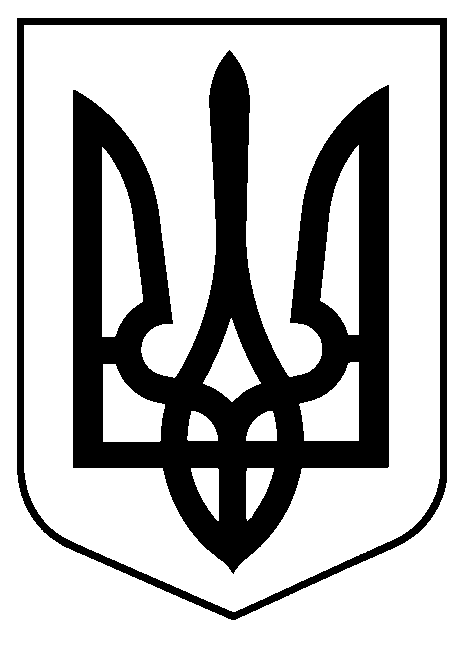 